Appendix 10	Scoil Bhríde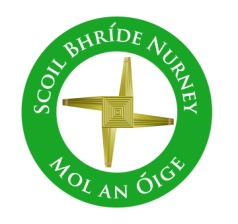 Please return to the relevant Teacher or the School PrincipalAppendix 10	Scoil BhrídePlease return to the relevant Teacher or the School PrincipalAppendix 10	Scoil BhrídePlease return to the relevant Teacher or the School PrincipalAppendix 10	Scoil BhrídePlease return to the relevant Teacher or the School PrincipalAppendix 10	Scoil BhrídePlease return to the relevant Teacher or the School PrincipalAppendix 10	Scoil BhrídePlease return to the relevant Teacher or the School PrincipalAppendix 10	Scoil BhrídePlease return to the relevant Teacher or the School PrincipalAppendix 10	Scoil BhrídePlease return to the relevant Teacher or the School PrincipalAppendix 10	Scoil BhrídePlease return to the relevant Teacher or the School PrincipalAppendix 10	Scoil BhrídePlease return to the relevant Teacher or the School PrincipalAppendix 10	Scoil BhrídePlease return to the relevant Teacher or the School PrincipalAppendix 10	Scoil BhrídePlease return to the relevant Teacher or the School PrincipalAppendix 10	Scoil BhrídePlease return to the relevant Teacher or the School PrincipalAppendix 10	Scoil BhrídePlease return to the relevant Teacher or the School PrincipalAppendix 10	Scoil BhrídePlease return to the relevant Teacher or the School PrincipalAppendix 10	Scoil BhrídePlease return to the relevant Teacher or the School PrincipalAppendix 10	Scoil BhrídePlease return to the relevant Teacher or the School PrincipalNon – Staff Alleged Behaviour Report Form – Informal StageNon – Staff Alleged Behaviour Report Form – Informal StageNon – Staff Alleged Behaviour Report Form – Informal StageNon – Staff Alleged Behaviour Report Form – Informal StageNon – Staff Alleged Behaviour Report Form – Informal StageNon – Staff Alleged Behaviour Report Form – Informal StageNon – Staff Alleged Behaviour Report Form – Informal StageNon – Staff Alleged Behaviour Report Form – Informal StageNon – Staff Alleged Behaviour Report Form – Informal StageNon – Staff Alleged Behaviour Report Form – Informal StageNon – Staff Alleged Behaviour Report Form – Informal StageNon – Staff Alleged Behaviour Report Form – Informal StageNon – Staff Alleged Behaviour Report Form – Informal StageNon – Staff Alleged Behaviour Report Form – Informal StageNon – Staff Alleged Behaviour Report Form – Informal StageNon – Staff Alleged Behaviour Report Form – Informal StageNon – Staff Alleged Behaviour Report Form – Informal StageSource of Report: Tick  asappropriateSource of Report: Tick  asappropriateParentParentParentPupilPupilPupilPupilPupilSurveySurveySurveySurveySurveyOtherOtherName of Person reporting Alleged Behaviour concernName of Person reporting Alleged Behaviour concernDateDateDateDateDateDateAddress Address Phone Phone Phone Phone Phone Phone If pupil, name of pupil reporting Alleged Behaviour concernIf pupil, name of pupil reporting Alleged Behaviour concernClassClassClassClassClassClass***Please read the following paragraph***Please be aware that with any allegation or complaint you must read the school’s complaint policy and follow the detailed stages outlined in the school’s complaint policy and procedure stages. I _______________________ (insert your name here) have read in full the school’s complaint policy and have followed the detailed stages outlined in it.Signed:_______________________________ Date: ____________________***Please read the following paragraph***Please be aware that with any allegation or complaint you must read the school’s complaint policy and follow the detailed stages outlined in the school’s complaint policy and procedure stages. I _______________________ (insert your name here) have read in full the school’s complaint policy and have followed the detailed stages outlined in it.Signed:_______________________________ Date: ____________________***Please read the following paragraph***Please be aware that with any allegation or complaint you must read the school’s complaint policy and follow the detailed stages outlined in the school’s complaint policy and procedure stages. I _______________________ (insert your name here) have read in full the school’s complaint policy and have followed the detailed stages outlined in it.Signed:_______________________________ Date: ____________________***Please read the following paragraph***Please be aware that with any allegation or complaint you must read the school’s complaint policy and follow the detailed stages outlined in the school’s complaint policy and procedure stages. I _______________________ (insert your name here) have read in full the school’s complaint policy and have followed the detailed stages outlined in it.Signed:_______________________________ Date: ____________________***Please read the following paragraph***Please be aware that with any allegation or complaint you must read the school’s complaint policy and follow the detailed stages outlined in the school’s complaint policy and procedure stages. I _______________________ (insert your name here) have read in full the school’s complaint policy and have followed the detailed stages outlined in it.Signed:_______________________________ Date: ____________________***Please read the following paragraph***Please be aware that with any allegation or complaint you must read the school’s complaint policy and follow the detailed stages outlined in the school’s complaint policy and procedure stages. I _______________________ (insert your name here) have read in full the school’s complaint policy and have followed the detailed stages outlined in it.Signed:_______________________________ Date: ____________________***Please read the following paragraph***Please be aware that with any allegation or complaint you must read the school’s complaint policy and follow the detailed stages outlined in the school’s complaint policy and procedure stages. I _______________________ (insert your name here) have read in full the school’s complaint policy and have followed the detailed stages outlined in it.Signed:_______________________________ Date: ____________________***Please read the following paragraph***Please be aware that with any allegation or complaint you must read the school’s complaint policy and follow the detailed stages outlined in the school’s complaint policy and procedure stages. I _______________________ (insert your name here) have read in full the school’s complaint policy and have followed the detailed stages outlined in it.Signed:_______________________________ Date: ____________________***Please read the following paragraph***Please be aware that with any allegation or complaint you must read the school’s complaint policy and follow the detailed stages outlined in the school’s complaint policy and procedure stages. I _______________________ (insert your name here) have read in full the school’s complaint policy and have followed the detailed stages outlined in it.Signed:_______________________________ Date: ____________________***Please read the following paragraph***Please be aware that with any allegation or complaint you must read the school’s complaint policy and follow the detailed stages outlined in the school’s complaint policy and procedure stages. I _______________________ (insert your name here) have read in full the school’s complaint policy and have followed the detailed stages outlined in it.Signed:_______________________________ Date: ____________________***Please read the following paragraph***Please be aware that with any allegation or complaint you must read the school’s complaint policy and follow the detailed stages outlined in the school’s complaint policy and procedure stages. I _______________________ (insert your name here) have read in full the school’s complaint policy and have followed the detailed stages outlined in it.Signed:_______________________________ Date: ____________________***Please read the following paragraph***Please be aware that with any allegation or complaint you must read the school’s complaint policy and follow the detailed stages outlined in the school’s complaint policy and procedure stages. I _______________________ (insert your name here) have read in full the school’s complaint policy and have followed the detailed stages outlined in it.Signed:_______________________________ Date: ____________________***Please read the following paragraph***Please be aware that with any allegation or complaint you must read the school’s complaint policy and follow the detailed stages outlined in the school’s complaint policy and procedure stages. I _______________________ (insert your name here) have read in full the school’s complaint policy and have followed the detailed stages outlined in it.Signed:_______________________________ Date: ____________________***Please read the following paragraph***Please be aware that with any allegation or complaint you must read the school’s complaint policy and follow the detailed stages outlined in the school’s complaint policy and procedure stages. I _______________________ (insert your name here) have read in full the school’s complaint policy and have followed the detailed stages outlined in it.Signed:_______________________________ Date: ____________________***Please read the following paragraph***Please be aware that with any allegation or complaint you must read the school’s complaint policy and follow the detailed stages outlined in the school’s complaint policy and procedure stages. I _______________________ (insert your name here) have read in full the school’s complaint policy and have followed the detailed stages outlined in it.Signed:_______________________________ Date: ____________________***Please read the following paragraph***Please be aware that with any allegation or complaint you must read the school’s complaint policy and follow the detailed stages outlined in the school’s complaint policy and procedure stages. I _______________________ (insert your name here) have read in full the school’s complaint policy and have followed the detailed stages outlined in it.Signed:_______________________________ Date: ____________________***Please read the following paragraph***Please be aware that with any allegation or complaint you must read the school’s complaint policy and follow the detailed stages outlined in the school’s complaint policy and procedure stages. I _______________________ (insert your name here) have read in full the school’s complaint policy and have followed the detailed stages outlined in it.Signed:_______________________________ Date: ____________________Details of Alleged Behaviour IncidentDetails of Alleged Behaviour IncidentDetails of Alleged Behaviour IncidentDetails of Alleged Behaviour IncidentDetails of Alleged Behaviour IncidentDetails of Alleged Behaviour IncidentDetails of Alleged Behaviour IncidentDetails of Alleged Behaviour IncidentDetails of Alleged Behaviour IncidentDetails of Alleged Behaviour IncidentDetails of Alleged Behaviour IncidentDetails of Alleged Behaviour IncidentDetails of Alleged Behaviour IncidentDetails of Alleged Behaviour IncidentDetails of Alleged Behaviour IncidentDetails of Alleged Behaviour IncidentDetails of Alleged Behaviour IncidentLocation of Alleged Behaviour IncidentDateDateDateDateDateDateDateDayTime of dayTime of dayTime of dayTime of dayTime of dayTime of dayTime of dayName of pupil targeted, allegedlyClassClassClassClassClassClassClassName(s) and class(es) of pupils engaged in Alleged BehaviourType of Alleged Behaviour being reported (Tick  as appropriate)Type of Alleged Behaviour being reported (Tick  as appropriate)Type of Alleged Behaviour being reported (Tick  as appropriate)Type of Alleged Behaviour being reported (Tick  as appropriate)Type of Alleged Behaviour being reported (Tick  as appropriate)Type of Alleged Behaviour being reported (Tick  as appropriate)Type of Alleged Behaviour being reported (Tick  as appropriate)Type of Alleged Behaviour being reported (Tick  as appropriate)Type of Alleged Behaviour being reported (Tick  as appropriate)Type of Alleged Behaviour being reported (Tick  as appropriate)Type of Alleged Behaviour being reported (Tick  as appropriate)Type of Alleged Behaviour being reported (Tick  as appropriate)Type of Alleged Behaviour being reported (Tick  as appropriate)Type of Alleged Behaviour being reported (Tick  as appropriate)Type of Alleged Behaviour being reported (Tick  as appropriate)Type of Alleged Behaviour being reported (Tick  as appropriate)Type of Alleged Behaviour being reported (Tick  as appropriate)Damage to propertyCyber BullyingCyber BullyingCyber BullyingCyber BullyingCyber BullyingCyber BullyingCyber BullyingIsolation/ExclusionIntimidationIntimidationIntimidationIntimidationIntimidationIntimidationIntimidationName CallingMalicious GossipMalicious GossipMalicious GossipMalicious GossipMalicious GossipMalicious GossipMalicious GossipPhysical (please specify)Other (please specify)Other (please specify)Other (please specify)Other (please specify)Other (please specify)Other (please specify)Other (please specify)Is this alleged Behaviour Identity based?(Tick  as appropriate)Is this alleged Behaviour Identity based?(Tick  as appropriate)Is this alleged Behaviour Identity based?(Tick  as appropriate)Is this alleged Behaviour Identity based?(Tick  as appropriate)YesYesYesYesYesYesYesNoNoNoNoNoNoIf ‘Yes’ please tick the appropriate boxIf ‘Yes’ please tick the appropriate boxIf ‘Yes’ please tick the appropriate boxIf ‘Yes’ please tick the appropriate boxDisability/SENDisability/SENDisability/SENDisability/SENRacistMember of Traveller/Roma CommunityMember of Traveller/Roma CommunityMember of Traveller/Roma CommunityMember of Traveller/Roma CommunityMember of Traveller/Roma CommunityHomophobicHomophobicOther (please specify)Please give details of the Alleged Behaviour and its impact(Please sign, date and attach extra sheets if necessary or screen shots to this form to give your details of the Alleged Behaviour. Please be as accurate and factual with the detail as you can as the reported details of this Alleged Behaviour may be shown to the other parties involved):Please give details of the Alleged Behaviour and its impact(Please sign, date and attach extra sheets if necessary or screen shots to this form to give your details of the Alleged Behaviour. Please be as accurate and factual with the detail as you can as the reported details of this Alleged Behaviour may be shown to the other parties involved):Please give details of the Alleged Behaviour and its impact(Please sign, date and attach extra sheets if necessary or screen shots to this form to give your details of the Alleged Behaviour. Please be as accurate and factual with the detail as you can as the reported details of this Alleged Behaviour may be shown to the other parties involved):Please give details of the Alleged Behaviour and its impact(Please sign, date and attach extra sheets if necessary or screen shots to this form to give your details of the Alleged Behaviour. Please be as accurate and factual with the detail as you can as the reported details of this Alleged Behaviour may be shown to the other parties involved):Please give details of the Alleged Behaviour and its impact(Please sign, date and attach extra sheets if necessary or screen shots to this form to give your details of the Alleged Behaviour. Please be as accurate and factual with the detail as you can as the reported details of this Alleged Behaviour may be shown to the other parties involved):Please give details of the Alleged Behaviour and its impact(Please sign, date and attach extra sheets if necessary or screen shots to this form to give your details of the Alleged Behaviour. Please be as accurate and factual with the detail as you can as the reported details of this Alleged Behaviour may be shown to the other parties involved):Please give details of the Alleged Behaviour and its impact(Please sign, date and attach extra sheets if necessary or screen shots to this form to give your details of the Alleged Behaviour. Please be as accurate and factual with the detail as you can as the reported details of this Alleged Behaviour may be shown to the other parties involved):Please give details of the Alleged Behaviour and its impact(Please sign, date and attach extra sheets if necessary or screen shots to this form to give your details of the Alleged Behaviour. Please be as accurate and factual with the detail as you can as the reported details of this Alleged Behaviour may be shown to the other parties involved):Please give details of the Alleged Behaviour and its impact(Please sign, date and attach extra sheets if necessary or screen shots to this form to give your details of the Alleged Behaviour. Please be as accurate and factual with the detail as you can as the reported details of this Alleged Behaviour may be shown to the other parties involved):Please give details of the Alleged Behaviour and its impact(Please sign, date and attach extra sheets if necessary or screen shots to this form to give your details of the Alleged Behaviour. Please be as accurate and factual with the detail as you can as the reported details of this Alleged Behaviour may be shown to the other parties involved):Please give details of the Alleged Behaviour and its impact(Please sign, date and attach extra sheets if necessary or screen shots to this form to give your details of the Alleged Behaviour. Please be as accurate and factual with the detail as you can as the reported details of this Alleged Behaviour may be shown to the other parties involved):Please give details of the Alleged Behaviour and its impact(Please sign, date and attach extra sheets if necessary or screen shots to this form to give your details of the Alleged Behaviour. Please be as accurate and factual with the detail as you can as the reported details of this Alleged Behaviour may be shown to the other parties involved):Please give details of the Alleged Behaviour and its impact(Please sign, date and attach extra sheets if necessary or screen shots to this form to give your details of the Alleged Behaviour. Please be as accurate and factual with the detail as you can as the reported details of this Alleged Behaviour may be shown to the other parties involved):Please give details of the Alleged Behaviour and its impact(Please sign, date and attach extra sheets if necessary or screen shots to this form to give your details of the Alleged Behaviour. Please be as accurate and factual with the detail as you can as the reported details of this Alleged Behaviour may be shown to the other parties involved):Please give details of the Alleged Behaviour and its impact(Please sign, date and attach extra sheets if necessary or screen shots to this form to give your details of the Alleged Behaviour. Please be as accurate and factual with the detail as you can as the reported details of this Alleged Behaviour may be shown to the other parties involved):Please give details of the Alleged Behaviour and its impact(Please sign, date and attach extra sheets if necessary or screen shots to this form to give your details of the Alleged Behaviour. Please be as accurate and factual with the detail as you can as the reported details of this Alleged Behaviour may be shown to the other parties involved):Please give details of the Alleged Behaviour and its impact(Please sign, date and attach extra sheets if necessary or screen shots to this form to give your details of the Alleged Behaviour. Please be as accurate and factual with the detail as you can as the reported details of this Alleged Behaviour may be shown to the other parties involved):Name of investigating Teacher or Anti-Bullying CoordinatorName of investigating Teacher or Anti-Bullying CoordinatorName of investigating Teacher or Anti-Bullying CoordinatorName of investigating Teacher or Anti-Bullying CoordinatorName of investigating Teacher or Anti-Bullying CoordinatorName of investigating Teacher or Anti-Bullying CoordinatorAction taken in response to this Alleged Behaviour report(please record any survey, interview, promise, intervention, phone-call, consultation with parents, teacher, principal etc. etc. as relevant)Action taken in response to this Alleged Behaviour report(please record any survey, interview, promise, intervention, phone-call, consultation with parents, teacher, principal etc. etc. as relevant)Action taken in response to this Alleged Behaviour report(please record any survey, interview, promise, intervention, phone-call, consultation with parents, teacher, principal etc. etc. as relevant)Action taken in response to this Alleged Behaviour report(please record any survey, interview, promise, intervention, phone-call, consultation with parents, teacher, principal etc. etc. as relevant)Action taken in response to this Alleged Behaviour report(please record any survey, interview, promise, intervention, phone-call, consultation with parents, teacher, principal etc. etc. as relevant)Action taken in response to this Alleged Behaviour report(please record any survey, interview, promise, intervention, phone-call, consultation with parents, teacher, principal etc. etc. as relevant)Action taken in response to this Alleged Behaviour report(please record any survey, interview, promise, intervention, phone-call, consultation with parents, teacher, principal etc. etc. as relevant)Action taken in response to this Alleged Behaviour report(please record any survey, interview, promise, intervention, phone-call, consultation with parents, teacher, principal etc. etc. as relevant)Action taken in response to this Alleged Behaviour report(please record any survey, interview, promise, intervention, phone-call, consultation with parents, teacher, principal etc. etc. as relevant)Action taken in response to this Alleged Behaviour report(please record any survey, interview, promise, intervention, phone-call, consultation with parents, teacher, principal etc. etc. as relevant)Action taken in response to this Alleged Behaviour report(please record any survey, interview, promise, intervention, phone-call, consultation with parents, teacher, principal etc. etc. as relevant)Action taken in response to this Alleged Behaviour report(please record any survey, interview, promise, intervention, phone-call, consultation with parents, teacher, principal etc. etc. as relevant)Action taken in response to this Alleged Behaviour report(please record any survey, interview, promise, intervention, phone-call, consultation with parents, teacher, principal etc. etc. as relevant)Action taken in response to this Alleged Behaviour report(please record any survey, interview, promise, intervention, phone-call, consultation with parents, teacher, principal etc. etc. as relevant)Action taken in response to this Alleged Behaviour report(please record any survey, interview, promise, intervention, phone-call, consultation with parents, teacher, principal etc. etc. as relevant)Action taken in response to this Alleged Behaviour report(please record any survey, interview, promise, intervention, phone-call, consultation with parents, teacher, principal etc. etc. as relevant)Action taken in response to this Alleged Behaviour report(please record any survey, interview, promise, intervention, phone-call, consultation with parents, teacher, principal etc. etc. as relevant)DateDateDateSignedSignedSignedDateDateDateDateDateDate